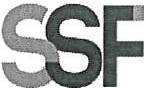 SUPERINTENDENCIADEL SISTEMA FINANCIEROFECHA: 02/03/2023Versión pública según Art. 30 LAIP. Por supresión de información confidencial. Art. 24 Lit. c. LAIP.SSF 2023ORDEN DE COMPRANo.	74PROVEEDOR: COMPAÑIA HOTELERA SALVADOREÑA, S.A./ CROWNE PLAZANIT:	xxxxxxxxxxxxxxxxx(1176)UNIDAD SOLICITANTE: DIRECCIÓN DE COMUNICACIONESADMINISTRADOR O.C.: CARMEN CRISEYDA LÓPEZFAVOR SUMINISTRAR LO SIGUIENTE:	BIENREQUERIMIENTO No. 104/2023ANALISTA: MAIRA DURÁNSERVICIO XCANTIDAD	CODIGO	DESCRIPCION	COSTO UNITARIO	COSTO TOTALSON: UN MIL CIENTO SETENTA US DÓLARES 00/100TOTAL:	1,170.00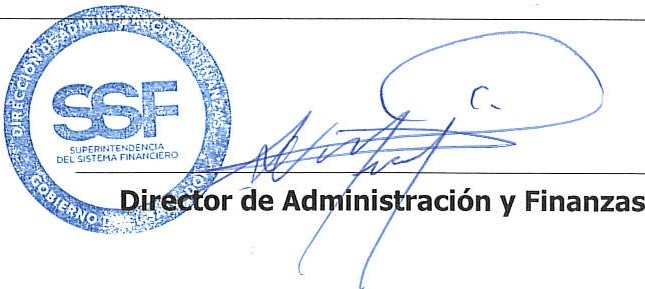 90410601GASTOS EN EVENTOS13.00001,170.00SERVICIO DE LOCAL Y ALIMENTACIÓN PARA EVENTO DE PREMIACIÓN DEL JUEGO DE LA BOLSA 2022 AREALIZARSE EL 07 DE MARZO DE 2023, EN HORARIO DE 09:00AM A 11:00AM, SEGÚN TÉRMINOS DE REFERENCIA YOFERTA ANEXA.1410601GASTOS EN EVENTOS0.00000.00LUGAR DE ENTREGA: HOTEL CROWNE PLAZA